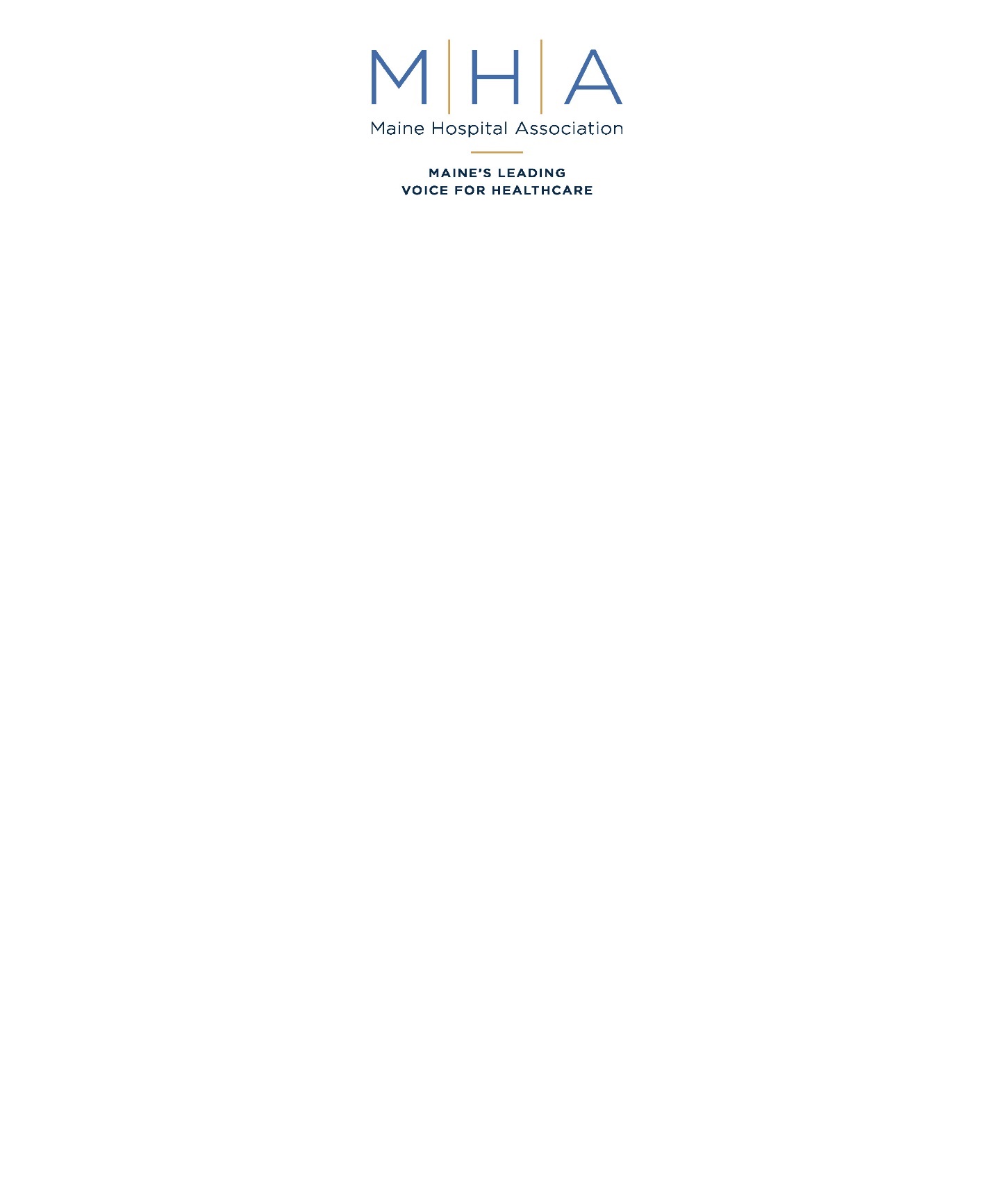 State of MaineCovid-19 LinksApril 2, 2020We’ve not seen an index of Covid-relatd links for the State of Maine.  So, this is our internal list with respect to links that may be of interest to hospitals.Governor 	Federal RequestRequest for Disaster Declaration – 4/1/20ProclamationsInsurance - Proclamation of Insurance Emergency (3/12/20)Products - Proclamation Declaring Abnormal Market Disruption Caused by COVID-19 Emergency  (3/17/20)1) paper products; 2) cleaning supplies; 3) hand sanitizer; 4) personal hygiene products; 5) medicine and medical supplies; 6) food; and 7) water.60 daysCivil -  Proclamation of State of Civil Emergency to Further Protect Public Health (3/15/20)Executive OrdersEO #28 - AN ORDER REGARDING FURTHER RESTRICTIONS ON PUBLIC CONTACT AND MOVEMENT, SCHOOLS, VEHICLE TRAVEL AND RETAIL BUSINESS OPERATIONS (3/31)Stay at Home (FAQ)Essential ActivitiesSchool closureRetailThru 4/30.EO #23 - AN ORDER SUSPENDING PROVISIONS OF THE MAINE PHARMACY ACT AND RELATED RULES IN ORDER TO FACILITATE THE CONTINUATION OF OUT-OFSTATE CLINICAL TRIALS OF INVESTIGATIONAL DRUGS DURING THE COVID19 PANDEMICEO #19 - AN ORDER REGARDING ESSENTIAL BUSINESSES AND OPERATIONS (3/24)Modify operations of non-essential businesses.Health care among Essential BusinessesSocial DistancingEO #14 extendedThru 4/8EO #16 - AN ORDER SUSPENDING PROVISIONS OF CERTAIN HEALTH CARE PROFESSIONAL LICENSING STATUTES AND RULES IN ORDER TO FACILITATE THE TREATMENT AND CONTAINMENT OF COVID-19Physicians, nurses and PAsOut-of-state, retired, telehealth,PA and APRN supervisionLicense Renewal ExtensionEO #14 - AN ORDER TO PROTECT PUBLIC HEALTH (3/18)Large Public Gatherings.Restaurants and BarsDHHSCommissionerPersonal Care Workers – Pay Increase Acceleration (3/30/20)Nursing Homes – Increased Cost Recognition (3/26/20)LicensingDLR Letter (Fed DHHS 11/13/20 Blanket 1135 waiver) – Letter (3/25/20)CDC Restaurant Closure Guidance (Hospital Cafeteria) – FAQ (3/23/20)MaineCareEmergency Rule  –  Misc. (3/20/20)Emergency Rule – Telehealth (3/16/20)VolunteersMaineResponds - WebpageVolunteer Immunity – Statute (24 MRSA §2904)Federal Cares Act Immunity –  Section 3215Board of Licensure in Medicine (BOLIM)Governor’s Executive Order #16 WebpageRetired Professional Emergency Licensure – Info & ApplicationOut-of-State Professional Emergency Licensure – Info & ApplicationBureau of Insurance (BOI)Governor’s Insurance Proclamation Emergency Measures – Order  (3/12/20)Credentialing – Supplemental Order (3/19/20)Remote Delivery/Telehealth – Supplemental Order (3/20/20)Group Health Plan Continuation – Supplemental Order (3/27/20)Consumer Guide – Webpage (Updated 3/30/20)MEMAWebpageMaine EMSWebpageDECDBusinesses Paycheck ProtectionUS Small Business AdministrationFAMEState of Maine Loan GuaranteeIndividuals & Self-EmployedFAMEUnemploymentFAMEMenuLendersBusinessesIndividualsDepartment of LaborMenuUnemployment - FAQ Workers Comp -  FAQMaine “leave” laws - SummaryU.S. DOL on “Families First” Family Leave (excludes healthcare) - webpageConnectMaine AuthorityWebpageMaine Revenue SystemsTax Filing Deadline – Extension (March, 2020)LegislatureLD 2167 (Omnibus) - Chapter 617LD 2163 ($11M Transfer) – Chapter 618LD 2126 (Supplemental Budget $1M CDC Transfer) – Chapter 616Judicial BranchCourt Closure (Thru May 1) – Order (3/18/20)